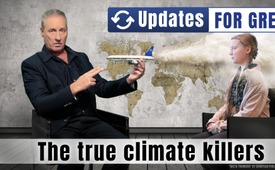 Updates for Greta! – The true climate killers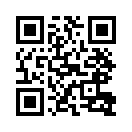 Little Greta gets some extra tutoring by Kla.TV founder Ivo Sasek ... because the same masterminds who are imposing ever more expensive particulate filters on us to “save our health and climate”, and who are taking cows away from farmers because they fart too much, are putting MILLIONS OF TONS of aluminium particulate matter as well as all sorts of other highly toxic nano-cocktails into our air. The same masterminds abused our ionosphere with military HAARP facilities to trigger various earthquakes, droughts, storms, floods, etc. While Wikipedia & Co. stubbornly deny this, geoengineering patents openly admit that HAARP facilities in combination with millions of tons of nano-cocktails can even trigger  tsunamis and damage any kind of climate.Today I have a very important warning for all free educators, and it concerns man-made climate change.

Until recently, I could not understand how half the world could fall for the climate slogans of Greta Thunberg, while it was written right on the face of this then 15-year-old child that this new mandatory climate religion couldn’t possibly have sprung from her own head or mind. Everyone under the sun would have to realize immediately that up to now this is just a poor sick little person being instrumentalized by a powerful elite and misused for their purposes. But what I could understand even less was that so many perfectly healthy children, teens and adults have – together with this abused little Greta – allowed themselves to be instrumentalized. I thought that, at least, these normal and reasoning people should be able to see through the fact that they were just being instrumentalized by the big con artists. 

No sensible person should have missed the fact that it is always the same abusers of power who constantly plague our beautiful world with their strategically fomented financial crises, wars and all kinds of plandemics and self-made crises, tyrannizing, plundering and gradually forcing us all into enslavement. But it was only after we had made many documentaries with Kla.TV against this new, sectarian, climate religion that it finally dawned on me. Highly significant documents that were leaked to us convinced me that we, here at Kla.TV had even allowed ourselves to be exploited – by the same crisis makers we are talking about here. I suddenly realized that it is neither stupidity nor ignorance that is driving the masses of people into this climate delusion. Rather, it is the diabolical cunning of these climate whisperers, who know exactly how to either keep us all in ignorance or then cleverly maneuver us into sideshows where we can bash each other's heads in with the truest arguments and counter-arguments.

Now I’ll explain to you how we, at Kla.TV, also allowed ourselves to be instrumentalized by these climate criminals – and what we’ve learned from this. Because we, too, have fallen for their conjuring tricks. And how? Quite simply, by contradicting with the highest-ranking climatologists and scientists the constant claim that climate change was caused by us humans. They have used the very best and most convincing examples to demonstrate that climate change has been occurring naturally for thousands of years, with a constant up and down and back and forth of temperatures, winds and weather conditions, etc., and that is and remains correct. However, the more convincingly we have been able to prove that climate change cannot possibly be man-made, the more we played directly into the hands of these climate crisis makers! Now, of course, you’re wondering, why is that? What could be more useful than the insight that we, humans, can at best have a 0.000-something impact on the climate? 

This would clearly prove that little Greta is just spreading nonsense ... And you see, this constant back and forth, this wrangling at this far too low level as to whether climate change is man-made or not man-made, is the absolute deliberate side stage that these clever climate foxes have maneuvered us onto. What has become clear to me just recently though, through the insight into high-ranking weather manipulation patents, is the fact that many current changes in our weather and “climate” are man-made after all! But not from clueless people like you and me, that is, folks at the lowest level, but by unscrupulous misanthropes at the highest level! Neither through our heating systems nor through our car exhaust fumes or industries! And certainly not through any cow farts, which are even blamed for the ozone holes.

No, you can read with your own eyes in countless patents that have been around for many decades that geoengineering, i.e. various weather manipulation techniques, cause ozone holes, among other things. The patents for these weather weapons also show that they can also actually cause earthquakes, flood disasters, droughts, snowstorms, lightning with and without thunder, heat waves, cold, heavy gales and even tornadoes. It even lists tsunamis, which nobody knew about at the time, and all the other horrible things we have had to experience in recent decades! The official US patent 4686605 – linked at the end of my talk – describes exactly how you can even generate heat or forest fires via the use of highly dangerous electromagnetic HAARP weapons! You will find numerous other numbered US patents in the text appendix below this broadcast – I can’t even read them all here due to the volume, let alone even begin to cover them. And while looking through various similar patents, I was also informed that such patents cost a huge amount of money and are granted only if the technologies applied do work. On top of this I discovered that the vast majority of weather manipulation patents are of military origin. That was also the reason why, back in the 1960s, many bills were drafted to ensure that these weather weapons could not be used for military purposes. Between 1947 and 1978 alone, 110 weather manipulation programs were already approved by the US Congress. In 1962, LYNDON B. JOHNSON (original quote available) said: “That will permit man to determine the world’s cloud layer and ultimately to control the weather; and he who controls the weather will control the world.”

But then I saw all these numbers, how many millions of tons of nanoparticulate matter, even soot particles, for example, are regularly pumped into our skies. In the seventies, the US Air Force created the term chemtrails for this. When the first independent investigators heard of this secret crime against humanity, the CIA immediately began to discredit these people as conspiracy theorists. As a result, all those who had reported these highly toxic, nature-destroying stripes and fogging of the sky were humiliated from all sides for decades as cranks, preferably as Nazis and conspiracy theorists.  

As late as 2008, when Werner Altnickel presented hundreds of pieces of evidence of such chemtrail deployment in connection with HAARP and microwave technology at the 1st AZK- Anti Censorship Conference, the onslaught against him and all related witnesses not only continued, but gathered even more momentum. Only after thousands of irrefutable pieces of evidence had reached the public, Wikipedia, and all kinds of government and scientific websites officially did admit that chemtrail technology had existed for many decades, only that from then on, it was consistently referred to as geoengineering. So this sudden general concession using the new technical term has in no way exonerated, justified, let alone rehabilitated the discredited reputation of those who had exposed the chemtrails in the first place. Quite the opposite: they were pushed all the more into the corner of conspiracy theorists. It was simply stubbornly claimed that geoengineering does not involve the spraying of harmful substances, but rather, only carries out useful weather modifications for the benefit of mankind ... And so the narrative has been shaped in such a way that they make believe that they only have the best interests of mankind in mind. But what is crystal clear from many of these exposed patents is the exact opposite: you’ll find many sources in the appendix to the broadcast text on the absolutely devastating damages to health caused by geoengineering.

The worst thing, however, is that precisely these massive and poisoning interventions are actually truly changing the weather and climate. And although there is no such thing as a global climate, these toxic cocktail sprays, combined with the high frequencies of HAARP, 5G, 4G, smart technologies, etc., are absolutely irrefutably changing the Earth’s various regional climates. So, what has been previously denigrated as a bitterly evil conspiracy theory has now turned out to be a pipeline of around 1,000 patented weather manipulation techniques that have already been used for decades mercilessly, without the knowledge of the people – let alone their right to have a say. Some patents for weather influencing were submitted over 100 years ago, approved and used immediately after the Second World War. You will also find a whole list of such patents with sources and further links to in-depth documentaries in the appendix of the program text. According to geoengineering expert Dane Wigington, even cyclones and hurricanes are being manipulated. Cyclone manipulation is carried out with ABSOLUTE CERTAINTY. The US military has been engaged in hurricane manipulation programs since at least 1947 – and continues to this day. According to Dane Wigington, climate engineering is demonstrably the biggest single causal factor in relation to the ever-increasing number of forest fires. 

And while more and more expensive particulate filters are being imposed on us all over the world in order to curb climate-damaging soot particles from diesel vehicles, etc., geoengineers such as Dr. David Keith and Dr. Ken Caldeira insist that up to 20 MILLION tons of aluminum nanoparticles should be blown into the sky worldwide every year. Have you understood this well? For a long time now, many millions of tons of this stuff, including soot particles and numerous deadly chemicals in the form of nanoparticles have been flown into the atmosphere every year. That’s why all these, together with sulphurization and the like, cause so-called acid rain, which has been mercilessly destroying all our vegetation for decades.  

Unfortunately, any educational clarification of this kind seems completely unbelievable. This is due to the complicit media mantra-like claims that all such weather and climate weapons would never be used. Instead, they prefer to accompany masked terrorists at night who deflate thousands of vehicle tires in the name of climate protection. They have friendly conversations with them in front of the cameras and even disguise their voices when they answer and vent their anger against the car climate polluters. Although the police are searching for these terrorists, the mainstream media are willfully covering up for them instead of exposing them. Are we not complicit if we continue to hand over our compulsory dues to these mainstream criminals? They are quite obviously using our money to cover up the real climate destroyers and killers of nations. They do this willfully also through the mantra-like assertion that no government in the world would deliberately harm its citizens without being noticed. That is the hammered-in narrative. Unfortunately, numerous documents and facts prove the complete opposite. 

On the one hand, there are a whole series of earthquakes and environmental disasters that have come to light as a result of activated weather weapons. The first such terrorist attacks had to be openly acknowledged as early as the 1950s and 1960s, however, without any repercussion for the abused world population. Here is just the beginning or a small tip of this hideous iceberg: Since 1945, well over 2,100 uncovered nuclear bomb tests have certainly ensured a man-made nuclear climate change!

Taken together, 520 of these nuclear explosions listed in Wikipedia alone had a detonation value that was 45,000 times more powerful than the impact of the one nuclear bomb on Hiroshima. In other words: Hiroshima has been repeated another 45,000 times since 1945 by insane scientists and warmongers in the atmosphere and under water alone! – Unfortunately, there are at least 1,680 additional discovered nuclear explosions missing in this calculation, without any number of unreported cases, so that Hiroshima may have even been repeated over 100,000 times. Do you understand what we are talking about here? But our farmers are currently having their cows taken away because they allegedly fart too much, and thereby damage the land, meadows and climate... 

In 1952, the Cumulus project in the UK led to a huge flood disaster with dozens of deaths.
In 1962-71, the “Stormfury” project caused hurricanes and specifically directed them.
In 1967-72, Project Popeye provoked gigantic rains in Vietnam, which deliberately blocked the Vietcong supply routes [word explanation Vietcong: National Front for the Liberation of South Vietnam; guerrilla organization in the Vietnam War].

You see, and all this was well over 50 years ago. Our generation has already been hit by countless other floods, tsunamis, earthquakes and the like. And with regard to the mendacious mainstream claim that no government would ever deliberately harm its people, let alone do so without being recognized, I would like to refer you once again to our documentary-film “USA – Poisoning Experiments on Own Population”, www.kla.tv/28114.

For in 1994, further large-scale experiments on people in the USA were exposed. The involuntary test subjects in this case were US citizens – entire cities. Military aircraft deliberately sprayed them with poison over long periods of time because the military allegedly wanted to see what would happen – since warfare agents have to be tested before they are used on the “enemy”. Even an elementary school with children was deliberately sprayed with zinc cadmium sulphide every day for three months. The consequences were horrific. Half of an entire school class died, the other half suffered from serious diseases, sterility or disabilities. Victims later gave birth to severely disabled children themselves, etc. The government claimed that the planes had only sprayed harmless chemicals. However, the measurements revealed that zinc cadmium sulphide was among the sprayed chemicals. These are precisely the toxic substances that, as already mentioned, amongst many others have for decades been sprayed secretly in million tons over almost every country worldwide – every year!

And you see, from the very beginning, these climate destroyers and gigantic abusers blamed us, unsuspecting people, for their worldwide soil and water pollution. But how? By accusing us of using harmful shampoos and care products and the like. At the same time, however, they continue to spray tens of millions of tons of unspeakably toxic cocktails all over the world, so no region of the world has been spared from this contamination. And these spraying flights – in closest connection with 4G, 5G mobile-network radiation are killing trees, bees, insects and consequently birds everywhere. But also all of our waters and soils are constantly being highly contaminated by geoengineering. In the US patent 9924640, Boeing aircraft are converted to carry loads of 25 tons of sand-like nanoparticles at an altitude of 18,000 meters. These particles remain in the upper atmosphere for up to 2 years – but then they all trickle silently down onto our fields, gardens, forests, lakes, rivers and meadows! Moreover, NATO, which was founded by high-grade freemasons, has long been selling around 90% of its JP8 fuel to civil aviation, i.e. to almost all the world's major airports. This way, one and the same thing is happening again.

We must never forget that the hidden masterminds behind these global spraying campaigns seriously desire to reduce the world’s population to 500 million. They have had this engraved in 8 languages on their 120-ton monuments, the famous Guide Stones. Or is it just a coincidence that the NATO fuels sold to us as additives contain exactly the same or similarly highly dangerous substances? In this military (!) fuel, high quantities of aluminum, barium, beryl, lead, cadmium, chromium, cobalt, iron, copper, molybdenum, sodium, nickel, strontium, titanium, vanadium, zinc and tin, as well as the oxides of these metals and other toxic substances have been detected. You see, here we go again. 

Therefore, carry banners through the streets and the climate demonstrations that say: NATO fuels in our airplanes are climate killers! – Lead, strontium & iron oxide are killing us! Spraying tens of millions of tons of aluminum nanoparticles and even fine coal dust into the atmosphere every year is not only massive international fraud but also insidious genocide!
So, everything mentioned so far was man-made! Therefore, along with Kla.TV, we will never claim again that the current denounced climate change has not been caused by humans! From now on, however, we will give all the Greta Thunbergs of this world a little tutoring by holding up our own banners in the midst of the climate madness events! And these will show exactly which people are causing all these climate catastrophes and their means. We will educate Greta and her child-like followers in front of mainstream cameras everywhere on who the real climate sinners are. We will hold up our banners, that show who exactly, for example, is blowing these 10 million tons of fine aluminium dust into our atmosphere every year etc.! And what exact effects this has on the health of all mankind! Take a look at the lists of diseases at the bottom of the broadcast, it will give you chills of sheer horror.

I hereby also call on all free investigators and experts to do the same. We kept asking how best to educate the people who are not yet enlightened. Then we thought we could do some little mailbox campaigns where we would drop our tracts or whatever. Such actions are usually met with protests from the passive, unaware population who neither want to hear such things nor ask any questions about them. But if we all go to these demonstrations, Fridays for Future, etc. and hold up our banners there to denounce the culprits of this climate crisis by name and demand a just punishment for them, then we could possibly in the last minute redirect the anger of these highly interested masses towards the real culprits! The real perpetrators must urgently be publicly accused!

And you see, this would hit exactly the same perpetrators who were behind the Covid plandemic, but also responsible for most of the wars of the past decades, as well as current ones, as well as all the deliberately brought-up manipulated financial crises, etc. Because it is always one and the same elite from high-level freemasonry, i.e. Satanism, who are fomenting all these current panics and the like. It is always the same people causing all these world crises in order for them to generate untold profits and personal increases in power. Please help us expose all these weather- and climate-destroying background powers by name by diligently sharing programs like this one among the “awakened climate fighters” worldwide. Come with us to climate demonstrations and hold high up your self-designed banners into mainstream cameras. Not only Greta Thunberg and her fanatical youth, but also all concerned people of this world should know exactly who releases how many millions of tons of deadly poison into the atmosphere in order to then blame all this environmental destruction on us deceived world citizens. What’s even worse is that the same world conspirators are also ripping us off with all kinds of climate taxes and climate fines. The internationally proclaimed climate targets in connection with the 2030 Agenda tell us that their fueled climate madness in particular will lead to the biggest rip-off of all time if we don’t stop these madmen! Because through this basic attitude of accusing us all, these genocidal murderers are all the more even cleverly hiding behind us. Everything they do themselves, they simply blame on us. That is their age-old strategy – a strategy of pure devil, by the way. 

In the midst of all of this, never forget that all these crimes are most serious crimes that are not time-barred. And because they cover up and sugarcoat everything through their mainstream media and additionally increasingly censor any disclosure through their internet platforms, all of their vassals must also be disarmed as accomplices and put behind bars. On our banners, which we will carry to Greta and Co. in the future, it should be clear at a glance, for example, how many HAARP facilities there are worldwide, who exactly is boiling up our ionosphere with these weather weapons in order to trigger cataclysms [meaning: a very large, all-destroying catastrophe] of every kind down here. 

The world’s population must expose these mass murderers, report them and put them behind bars without any alternative. If despite all the exposure, no justice system continues to stand up for the damaged world population, not even any residual justice system, this will force the peoples who have become defenseless to elect new guardians and judges who will be there again to defend their lives. Yes, then our System of Justice will have disqualified itself by refusing to serve and would have forced the world to set up and empower new, courts – without fees because: The New World is without money!  

I am Ivo Sasek, who has been standing before God for 47 years.


More US patents on weather manipulation:

Patent US 4686605 – August 11, 1987 – HAARP Patent / EASTLUND PATENT – Method and apparatus for altering a region in the earth’s atmosphere, ionosphere, and/or magnetosphere (Grundlagenpatent von HAARP) 
Quelle: https://www.lens.org/lens/patent/148-989-002-723-195/frontpage
●  Patent US3274035 – September 20, 1966 – Metallic Composition For Production of Hydroscopic Smoke (Patent zur Erzeugung von hygroskopischem Rauch, also Rauch der Wasserdampf erzeugt)
Quelle: https://patents.google.com/patent/US3274035?oq=3274035
●  Patent US 5003186 – March 26, 1991 – Stratospheric Welsbach seeding for reduction of global warming („Welsbach-Partikel (am besten Aluminiumoxid oder Thoriumoxid) zur Reduktion der globalen Erwärmung)
Quelle: https://patents.google.com/patent/US5003186A/en
●  Patent US9924640 – March 27, 2018 – Modifying Sunlight Scatter in the Upper Atmosphere (Modifizierung der Sonnenlichtstreuung in der oberen Atmosphäre)
Quelle: https://patentimages.storage.googleapis.com/25/87/73/cc0cc4bbbfb22d/US9924640.pdf
●  Patent US6315213 – November 13, 2001 – Method of modifying weather, Patent US6315213B1 – June 21, 2000 – Method of modifying weather (Verstärkung oder Abschwächung von Hurrikans)
Quelle: https://patents.google.com/patent/US6315213B1/en
●  Patent US 8967029 Toxic mosquito aerial release system (Patent zur Ausbringung von toxischen Mücken)
Quelle: https://patents.google.com/patent/US8967029B1/en
●  Patent US20030085296 – November 2, 2001 – Hurricane and tornado control device (Hurrikan und Tornado-Kontrolleinheit ebenso die Erzeugung von riesengroßen Gewittern mit vielen Blitzen ohne Donner)
Quelle: https://patents.google.com/patent/US20030085296A1/en
●  Patent US6056203 – May 2, 2000 – Method and apparatus for modifying supercooled clouds (Schaffen von Eiskristallen (Hagel) durch Impfen der Wolken)
Quelle: https://patents.google.com/patent/US6056203A/en
●  Patent US20230075132 – March 9, 2023 – System for Moderating Energy Absorption at the Earth’s Surface with a Programmable Forcing Network of Climate Control Panels 
Quelle: https://patentimages.storage.googleapis.com/9d/a2/7f/4f714496d58274/US20230075132A1.pdf
●  Patent US20230141493 – May 11, 2023 – Device for Unmanned Aerial Vehicle to Deploy a Rainfall Catalytic Bomb (Vorrichtung für ein unbemanntes Luftfahrzeug zum Ausbringen einer katalytischen Niederschlagsbombe )
Quelle: https://patentimages.storage.googleapis.com/a0/8f/f6/e7a75b87e5edb1/US20230141493A1.pdf
●  Patent US2022186970 – September 9, 2022 – Method of Geoengineering to Reduce Solar Radiation (Methode zur Verringerung der Sonneneinstrahlung)
Quelle: https://patentimages.storage.googleapis.com/63/47/4e/fc1b42eb4e5884/WO2022186970A1.pdf
●  Patent US10941705 – March 9, 2021 – Hanson-Haber Aircraft Engine for the Production of Stratospheric Compounds and for the Creation of Atmospheric Reflectivity of Solar Radiation in the 555nm Range and to Increase Jet Engine Thrust and Fuel Economy through the Combustion of Ammonia and Ammonia By-Products
Quelle: https://www.freepatentsonline.com/10941705.pdf
●  Patent US20200386970 – December 10, 2020 – Aerostatically Stabilized Atmospheric Reflector to Reduce Solar Irradiance (Reduzierung Sonneneinstrahlung)
Quelle: https://patentimages.storage.googleapis.com/e1/98/9b/03b16cc8dc2c6f/US20200386970A1.pdf
●  Patent GB2446250 – January 4, 2007 – A dust or particle-based solar shield to counteract global warming
Quelle: https://patents.google.com/patent/GB2446250A/en
●  Patent US3613992 – October 19, 1971 – Weather Modification Method (Methode, um die Wetterbedingungen zu beeinflussen)
Quelle: https://patents.google.com/patent/US3613992?oq=3613992
●  Patent US3795626 – March 5, 1974 – Weather Modification Process (Wettermodifikations-Prozess)
Quelle: https://patents.google.com/patent/US3795626?oq=3795626
●  Patent US3313487 – April 11, 1967 – Cloud Seeding Apparatus 
Quelle: https://patents.google.com/patent/US3313487?oq=3313487
●  Patent US3545677 – December 8, 1970 – Method of Cloud Seeding (Wolken säen/setzen)
Quelle: https://patents.google.com/patent/US3545677?oq=3545677
●  Patent US3429507 – February 25, 1969 – Rainmaker (Regenmacher)
Quelle: https://patents.google.com/patent/US3429507?oq=3429507
●  Patent US5984239 – November 16, 1999 – Weather modification by artificial satellites (Wetterveränderung durch künstliche Satelliten - Ein Satellite Weather Modification System (SWMS) nutzt Erdsatelliten, um die Sonnenenergie zu nutzen und die Thermodynamik und Zusammensetzung der Erdatmosphäre zu verändern)
Quelle: https://patents.google.com/patent/US5984239A/en
●  Patent US5041834 – August 20, 1991 – Artificial ionospheric mirror composed of a plasma layer which can be tilted (Künstlicher Ionosphärenspiegel, bestehend aus einer Plasmaschicht, die gekippt werden kann -  Erzeugung eines künstlichen Ionosphärenspiegels (AIM) oder einer Plasmaschicht in der Atmosphäre)
Quelle: https://patents.google.com/patent/US5041834A/en
●  Patent US4999637 – March 12, 1991 – Creation of artificial ionization clouds above the earth (Erzeugung von künstlichen Ionisationswolken über der Erde)
Quelle: https://patents.google.com/patent/US4999637A/en
●  Patent US5148173 – September 15, 1992 – Millimeter wave screening cloud and method (Millimeterwellen (Mikrowelle) -Abschirmwolke)
Quelle: https://patents.google.com/patent/US5148173A/en
●  Patent US 2021063943 – April 8, 2021 – Bacterial Preparations for Ice Nucleation
Quelle: https://patentimages.storage.googleapis.com/a0/c2/c6/1904a69157bb67/WO2021063943A1.pdf
●  Patent US11274534 – March 15, 2022 – Artificial rain to support water flooding in remote oil fields
Quelle: https://www.freepatentsonline.com/11274534.pdf
●  Patent US11330768 – May 17, 2022 – Systems and Methods for Producing Rain Clouds
Quelle: https://patentimages.storage.googleapis.com/d5/2c/a3/8342d842386712/US11330768.pdf
●  Patent US20220268505 – August 25, 2022 – Method and Apparatus for Making Falling Snow
Quelle: https://patentimages.storage.googleapis.com/da/13/04/b4220808f8bbba/US20220268505A1.pdf
●  Patent US20230050373 – February 16, 2023 – Electromagnetic System to Modify Weather
Quelle: https://patentimages.storage.googleapis.com/55/02/a4/41c9165eec5521/US20230050373A1.pdf
●  Patent US20230117390 – April 20, 2023 – System and Method for Proactive and Reversible Mitigation of Storm/Hurricane/Typhoon/Cyclone
Quelle: https://patentimages.storage.googleapis.com/3f/ee/2e/433ceb94d6b529/US20230117390A1.pdf
●  and many more here:
https://www.geoengineeringwatch.org/links-to-geoengineering-patents/ http://www.chemtrail.de/chemtrails/dokumente/patente/ 
http://www.chemtrail.de/diverse-wetter-manipulations-u-s-patente-von-1920-bis-2003/

Damages to health caused/ advantaged by Geo-Engineering:
●  Dementia
●  Respiratory Diseases
●  Lung Cancer
●  Heart Diseases
●  Cardiovascular Diseases
●  Oxidative stress
●  Inflammations
●  Heart Attacks
●  Asthma
●  and many more …

Sources: See „More Kla.TV-broadcasts on Geoengineering“

Environmental Damages caused by Geo-Engineering (a selection):
●  hurricane, tornados, cyclones
●  heavy thunderstorms
●  flood catastrophes
●  forest fires
●  heat waves
●  dying of mammoth trees
●  enlargement of the ozone hole
●  snow storms
●  bee and insect mortality
●  worldwide decline in bird and bat populations
●  decline of the plankton populations
●  impairment of the root growth of plants
●  destruction of the microbiome and pH value of the soil
●  disruption of the water cycle and rain cycle
●  reduction of relative humidity
●  contamination of snow and water with mercury
●  and many more …

Sources: See „More Kla.TV-broadcasts on Geoengineering“

More Kla.TV-broadcasts on Geoengineering:
●  www.kla.tv/27872 Weather-manipulations: What we know for sure – Speech by ETH-physician Dr. Philipp Zeller
●  www.kla.tv/23476 Dominating the weather – a secret war
●  www.kla.tv/23225 Is the crazy weather being ’played up‘?
●  www.kla.tv/4455 Geo-Engineering – Controlled „Climate Protection“ or world control?
●  www.kla.tv/14463 Nuclear Madness – the true facts …
●  www.kla.tv/19915 Weather patents: Where the disaster makers are to be located
●  www.kla.tv/19334 Documentary film: The Dimming – War Weapon Weather Manipulationfrom is.Sources:Weather Manipulations: Swiss physician on chemtrails and HAARP https://aktuelle-nachrichten.app/schweizer-physiker-ueber-chemtrails-und-haarp-die-frage-ist-was-dem-kerosin-beigemischt-wird-video/
How applicable is Geo-Engineering? https://www.mdr.de/nachrichten/deutschland/panorama/geo-engineering-klimawandel-flugzeuge-100.html
Swiss Federal Councillor Sommaruga on Geoengineering https://www.youtube.com/watch?v=9rDmEY3tF3U
ZDF Weather report: „Stripes don’t have anything to do with weather“ https://www.youtube.com/watch?v=Xot1EI4s6j0
Climate Change: Experiments with Geoengineering https://www.youtube.com/watch?v=EMfTXgJH2Fc
Werner Altnickel: The manipulative power over weather http://www.chemtrail.de/
http://www.chemtrail.de/diverse-wetter-manipulations-u-s-patente-von-1920-bis-2003/
http://www.chemtrail.de/chemtrails/dokumente/patente/
https://www.kla.tv/24345
What a video of evidence! https://www.youtube.com/watch?v=uYbdoGpRyoE
Patents for weather control https://wetteradler.de/mediathek
https://wetteradler.de/patente
https://wetteradler.de/videoarchiv
https://vimeo.com/567794253
https://www.lens.org/lens/patent/148-989-002-723-195/frontpage
Military controlling the weather till 2025( English source): https://archive.org/details/WeatherAsAForceMultiplier
Information platform on Geo-Engineering( English source): https://www.geoengineeringwatch.org/
ENMOD-Convention( Prohibition of „Climate Weapons“) : https://www.radio-utopie.de/2011/03/11/kennen-sie-eigentlich-die-enmod-konvention-gegen-wetterwaffen-aus-dem-jahre-1976/
Geoengineering – The secret war https://odysee.com/@BehindTheMatrix:7/Solares-Geoengineering---Der-geheime-Krieg-(2015):e
What is Geoengineering? https://www.umweltbundesamt.de/themen/nachhaltigkeit-strategien-internationales/umweltrecht/umweltvoelkerrecht/geoengineering-governance#was-ist-geoengineering
Weather manipulation https://odysee.com/@Dokumentationen:8/Die_Verdunkelung_Dokumentarfilm_%C3%BCber_Geo-Engineering:a?

«Patented Weather»: Exceptional and increasingly special weather events are an act of will and are patented https://schwyz-infra.ch/reportagenuebersicht/zeit-und-wirtschaftsgeschehen/patentiertes-wetter/
Wikipedia: Definition Air https://de.wikipedia.org/wiki/Luft

Robert Farle: The hardcore facts on CO2! https://www.youtube.com/watch?v=3e1PPXaLrzI
Nuclear bomb tests https://www.nzz.ch/international/nordkorea-vergleichbar-mit-hiroshima-nordkoreas-atombombentests-im-vergleich-ld.116220
https://en.wikipedia.org/wiki/List_of_nuclear_weapons_tests
( English) SRF: Climate activists deflate cars https://www.srf.ch/news/gesellschaft/luefteln-fuers-klima-feindbild-gelaendewagen-klimaaktivisten-machen-pneus-platt
What in the World Are They Spraying? https://www.youtube.com/watch?v=rEUg8uLoZNY
Primary School being sprayed with zinc/cadmium-sulphide for three months https://www.spiegel.de/wissenschaft/giftversuche-an-us-buergern-a-42cbb525-0002-0001-0000-000013692048
https://t.me/uncut_news/60541This may interest you as well:#IvoSasek-en - Ivo Sasek - www.kla.tv/IvoSasek-en

#HAARP-en - HAARP - www.kla.tv/HAARP-en

#Chemtrails-en - Chemtrails - www.kla.tv/Chemtrails-en

#HybridWarfare-en - HybridWarfare - www.kla.tv/hybridwarfare-en

#ClimateChange-en - Climate Change - www.kla.tv/ClimateChange-en

#GretaThunberg-en - Greta Thunberg - www.kla.tv/GretaThunberg-en

#GeoEngineering-en - Geo Engineering - www.kla.tv/GeoEngineering-en

#Environment-en - Environment - www.kla.tv/Environment-en

#WeatherManipulation-en - Weather Manipulation - www.kla.tv/WeatherManipulation-en

#CO2-en - CO2 - www.kla.tv/CO2-enKla.TV – The other news ... free – independent – uncensored ...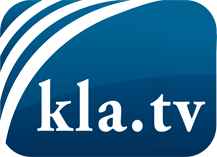 what the media should not keep silent about ...Little heard – by the people, for the people! ...regular News at www.kla.tv/enStay tuned – it’s worth it!Free subscription to our e-mail newsletter here: www.kla.tv/abo-enSecurity advice:Unfortunately countervoices are being censored and suppressed more and more. As long as we don't report according to the ideology and interests of the corporate media, we are constantly at risk, that pretexts will be found to shut down or harm Kla.TV.So join an internet-independent network today! Click here: www.kla.tv/vernetzung&lang=enLicence:    Creative Commons License with Attribution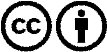 Spreading and reproducing is endorsed if Kla.TV if reference is made to source. No content may be presented out of context.
The use by state-funded institutions is prohibited without written permission from Kla.TV. Infraction will be legally prosecuted.